QQ plot for the combined LBC1921 and LBC1936 EWAS.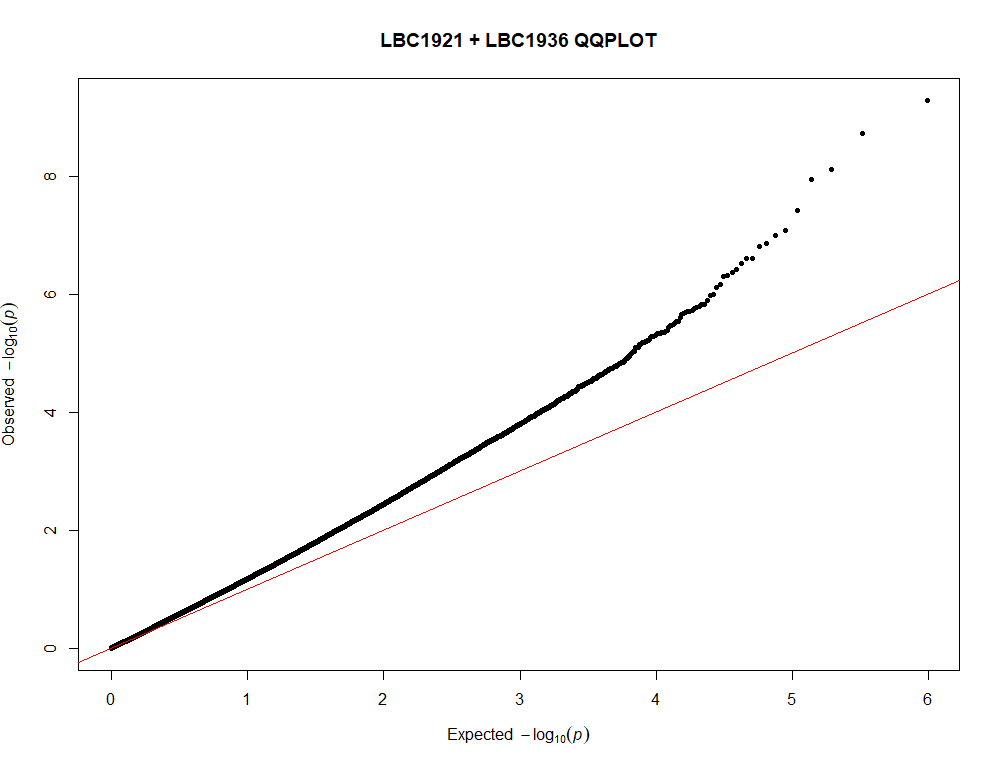 